РОССИЙСКАЯ ФЕДЕРАЦИЯКЕМЕРОВСКАЯ ОБЛАСТЬТАШТАГОЛЬСКИЙ МУНИЦИПАЛЬНЫЙ РАЙОНМУНИЦИПАЛЬНОЕ ОБРАЗОВАНИЕ  ШЕРЕГЕШСКОЕ ГОРОДСКОЕ ПОСЕЛЕНИЕСОВЕТ НАРОДНЫХ ДЕПУТАТОВ ШЕРЕГЕШСКОГО ГОРОДСКОГО ПОСЕЛЕНИЯРЕШЕНИЕот «29» октября 2019 года							№ 553/1«О принятии Положения «О  правилах благоустройства муниципального образования «Шерегешское городское поселение»Руководствуясь Федеральным законом от 06.10.2003 №131–ФЗ «Об общих принципах организации местного самоуправления в Российской Федерации», в соответствии с п.4 Устава Шерегешского городского поселения Совет народных депутатов Шерегешского городского поселенияРЕШИЛ:Принять Положение «О  правилах благоустройства муниципального образования «Шерегешское городское поселение» в новой редакции, согласно приложению №1 к настоящему решению.Признать утратившим силу Решение Шерегешского поселкового Совета народных депутатов от «06» апреля 2017 года N 470 «О принятии Положения «О  правилах благоустройства муниципального образования «Шерегешское городское поселение»Разместить настоящее решение  на информационных стендах в здании Администрации Шерегешского городского поселения и на официальном сайте Совета народных депутатов Шерегешского городского поселения в информационно-телекоммуникационной сети «Интернет».Настоящее решение вступает в силу с момента обнародования на информационных стендах в здании Администрации Шерегешского городского поселения по адресу: Кемеровская область, Таштагольский район, пгт. Шерегеш, ул. Гагарина, 6Врио главы  Шерегешского городского поселения                                 					В.А. Лупенко Председатель Совета народных депутатов Шерегешского городского поселения                             				О.В. ФранцеваПриложение №1К решениюСовета народных депутатовШерегешского городского поселения№ ______ от ________________ г.Положение «О  правилах благоустройства муниципального образования «Шерегешское городское поселение»Содержание.1.Общие положения.2.Порядок содержания элементов внешнего благоустройства.3.Уборка территорий района.4.Правила содержания домовладений.5.Содержание малых архитектурных форм.6.Сбор твердых и жидких бытовых отходов7. Содержание и охрана зеленых насаждений.8.Содержание домашнего скота.9.Содержание и регистрация собак, иммобилизация безнадзорных животных.10.Организация работ по строительству, ремонту и реконструкции подземныхинженерных коммуникаций в Шерегешском городском поселении.11.Контроль за соблюдением, ответственность за нарушения правил благоустройства вШерегешском городском поселении.1. ОБЩИЕ ПОЛОЖЕНИЯ1.1. Настоящие правила определяют требования к благоустройству и содержанию территорий, к соблюдению санитарных норм и правил в Шерегешском городском поселении.1.2.Благоустройство территории включает в себя:- подготовку территорий к застройке, устройство внутриквартальных проездов, тротуаров, пешеходных дорожек, площадок, оград, открытых спортивных сооружений, оборудование мест отдыха, озеленение;- содержание зданий и сооружений, дорог, мостов, остановочных павильонов, малых архитектурных форм, других объектов;- регулярную уборку и очистку улиц, тротуаров, дворов, парков, скверов, газонов, кладбищ, уход за зелеными насаждениям и посадку, опиловку молодых деревьев,  кустарников, а также вырубку старых, высохших;- порядок проведения земельных работ и восстановление нарушенных элементов благоустройства после строительства, реконструкцию и ремонт объектов коммунального назначения, коммуникации дорог, мостов, пешеходных переходов, береговых укреплений, содержание средств наружной рекламы, вывесок, указателей, знаков ГИБДД и другой визуальной информации.1.3. Участки территории по санитарному содержанию и прилегающих зон санитарного обслуживания закрепляются за юридическими и физическими лицами администрацией поселения на основе правоустанавливающих документов на земельные участки, здания, строения, сооружения  и распорядительных актов с выдачей документов, удостоверяющих право владения или пользования земельными участками.2. ПОРЯДОК СОДЕРЖАНИЯ ЭЛЕМЕНТОВ ВНЕШНЕГОБЛАГОУСТРОЙСТВА2.1. К элементам внешнего благоустройства относятся:- фасады зданий, дороги, тротуары, площади, мосты, мемориалы, памятники, малые архитектурные формы, средства наружной рекламы, ограды, киоски, наружные двери и окна, крыльца, козырьки, павильоны, водоемы, зоны отдыха, спортивные и декоративные сооружения, зеленые насаждения, газоны, объекты санитарного назначения.2.2. Приемка в эксплуатацию объектов благоустройства производится в соответствии с требованиями строительных норм и правил (СНиП). Приемка в эксплуатацию объектов производится государственными комиссиями, назначенными в установленном порядке.2.3. Объекты благоустройства после капитального ремонта или реконструкции могут быть приняты в эксплуатацию только после окончания всех работ, предусмотренных утвержденным проектом и сметами. Ввод в эксплуатацию объектов благоустройства с недоделками не допускается. 2.4. Строительство и установка объектов внешнего благоустройства согласовывается с Администрацией Шерегешского городского поселения, в случаях, установленных законодательством РФ – с Отделом архитектуры и градостроительства Таштагольского муниципального района.2.5.Запрещается установка ограждений строительных площадок с выносом заборов за красную линию улицы, на тротуары, газоны без согласования с администрацией поселения2.6.Окраска фасадов зданий, малых архитектурных форм, установка всякого рода рекламы разрешается по эскизам, согласованным с администрацией поселения,  покраска (обновление) должна производиться в установленные сроки.2.7. Расклейка газет, плакатов, афиш и объявлений разрешается на специально установленных стендах в местах, согласованных с администрацией поселения.2.8. Юридические и физические лица, являющиеся владельцами, арендаторами, балансодержателями домовладений, предприятий и других объектов, руководители учреждений и организаций (независимо от форм собственности) обязаны содержать в образцовом порядке, а также производить своевременный ремонт и покраску:- жилых, административных, промышленных, торговых, отдельно стоящих и встроенных в жилые дома помещений,  культурно - бытовых зданий и сооружений, витринных устройств, остановочных павильонов, средств наружной рекламы, трансформаторных подстанций, опор уличного освещения, всевозможных столбов и мачт;- скамеек, указателей наименования улиц номерных знаков домов, урн, мусорных контейнеровокраска фасадов зданий согласовывается с администрацией поселения.3. УБОРКА ТЕРРИТОРИЙ ПОСЕЛЕНИЯ3.1. Содержание и уборка территорий имеют своей целью ликвидацию загрязненности территорий, поддержание чистоты и порядка.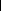 3.2. Осеннее - зимняя уборка устанавливается в период с 15 октября по 15 апреля и включает в себя уборку и вывоз снега, удаление снежных накатов, гололеда с проезжей части улиц, площадей, мостов, тротуаров, стоянок, городских и дворовых территорий.3.3.Собранный снег и лед должны вывозиться за пределы города на специально отведенные территории, которые согласовываются с администрацией поселения.3.4.Очистка крыш от снега и удаление ледяных наростов (сосулек) с карнизов, крыш и водосточных труб должны производиться систематически с обязательным применением мер безопасности во избежание несчастных случаев. Сброшенный с крыш снег должен быть убран и вывезен в течение суток.3.5. В период гололеда посыпка тротуаров, пешеходных дорожек, сходов, проезжей части улиц, зон автобусных остановок, мостов, подъемов и других опасных мест производится специализированными предприятиями систематически, на весь период гололеда, обеспечивая безопасное передвижение пешеходов и транспорта. На владельцев (пользователей) отдельно стоящих зданий и сооружений возлагается очистка и вывоз мусора, уборка льда и снега с крыш  и территории.3.6.Весеннее - летняя уборка устанавливается с 15 апреля по 15 октября и включает в себя подметание и мойку асфальто - бетонных покрытий, увлажнение поверхности в жаркие дни. сбор бумаги, бытовых, строительных и других отходов, ремонт покрытия дорог, тротуаров, ограждений, других элементов благоустройства.3.7.В зависимости от погодных и климатических условий периоды весенне - летней и осенне - зимней уборки могут быть изменены. Уборка в осеннее - зимний период и подсыпка шлаком должна заканчиваться к 6-00 часам утра. В период снегопадов, оттепелей, обледенения подсыпка производится круглосуточно до окончания уборки всех участков.3.8.Уборка территории  осуществляется специализированными предприятиями, и предприятиями выигрывавшие конкурс по благоустройству территории поселения. В период больших снегопадов и заносов, а также других стихийных бедствий к уборке территории по поселению на договорной основе привлекаются по распоряжению администрации поселения предприятия и организации, имеющие в своем распоряжении необходимую технику и инвентарь.3.9. Юридические и физические лица производят уборку в пределах закрепленных земельных отводов и прилегающих зон санитарного обслуживания самостоятельно или посредством заключения договоров со специализированными  либо другими организациями любых форм собственности. Прилегающую зону санитарного обслуживания определяет межведомственная комиссия с привлечением соответствующих служб.3.10. Юридические и физические лица, осуществляющие торговую и иную деятельность, обеспечивают установку урн и уборку территории в течение всего рабочего дня в радиусе 5 метров на закрепленных  территориях.3.11.Уборку и содержание автобусных остановок обеспечивают предприятия, выигравшие конкурс по благоустройству территории поселения, а также владельцы и арендаторы остановочных павильонов, совмещенных с торговыми точками.3.12. Уборку дворовых и внутриквартальных территорий осуществляют специализированные предприятия самостоятельно или по договорам.3.13. Содержание и уборку газонов, садов, скверов, парков, кладбищ, других зеленых насаждений осуществляют предприятия, выигравшие конкурс по благоустройству территории поселения, а также организации, учреждения, предприятия всех форм собственности в пределах закрепленных землеотводов и прилегающих зон санитарного обслуживания.3.14. Специализированные эксплуатационные организации несут ответственность за состояние сетей подземных коммуникаций. Крышки люков канализационных,  водопроводных  и  других коммуникаций должны находиться на уровне дорожного покрытия в исправном и закрытом состоянии.3.15. В весенний период движение большегрузной техники по дорогам ограничивается специальным распоряжением главы Администрации поселения.3.16. Запрещается въезд на дворовые территории грузового автотранспорта массой более 3.5 тонн кроме случаев: -  предупреждения, ликвидации последствий аварий,  стихийных бедствий, - разгрузки товаров в домах со встроенными торговыми точками; - разгрузки личного имущества граждан.3.17. Въезд и стоянка транспортных средств на тротуарах, бордюрах и газонах запрещается.3.18. Для улучшения микроклимата в жаркую погоду, а также для снижения запыленности в сухую погоду производится поливка проезжей части улиц водой.3.19.Туалеты, стоящие на обслуживании в специализированных  предприятиях, эксплуатируемые в домовладениях и других организациях, должны содержаться в постоянной чистоте и исправности, своевременно очищаться, дезинфицироваться в летний период ежедневно, в зимний период - не реже одного раза в неделю.3.20.Мусор, нечистоты, другие твердые отходы вывозятся на специальные свалки.3.21.Обустройство, содержание и эксплуатация мест свалок осуществляется в соответствии с законодательством.3.22. Запрещается на улицах, во дворах коммунального и частного сектора, проездах, тротуарах:- складировать дрова, уголь, сено, стройматериалы и т. п.;- устраивать стационарные стоянки и мойку - автомобилей;- сваливать бытовой, дворовый, строительный мусор, золу, пищевые и другие отходы;- засорять канализационные, водопроводные колодцы, дождеприемники; - сжигать мусор, листья в черте города.3.23.Запрещается самовольное строительство и установка гаражей, павильонов, устройство погребов, стоянок автотранспорта.3.24. Запрещается выпускать домашний скот и птицу на улицы, зеленые зоны, стадионы, пришкольные участки, парки, набережные, детские площадки и другие общественные места. Запрещается выгуливать собак в не предназначенных для этого местах.3.25. Физические и юридические лица, ведущие строительство и ремонт жилых или других зданий или производящие работы, связанные с полным или частичным разрушением покрытий городских территорий, осуществляют:- обустройство объездов, подъездов к строительным площадкам;- мойку колес и кузовов транспортных средств при выезде на уличные территории;- уборку территорий, прилегающих к стройплощадкам по периметру 5 м, вывоз строительного мусора;- восстановительные работы по благоустройству после окончания строительных и ремонтных работ.Юридические и физические лица, причинившие своими действиями или бездействием вред объектам благоустройства, несут административную ответственность. Уплата штрафов не освобождает нарушителей от обязанности возместить материальный ущерб, связанный с ликвидацией вредных последствий.4. ПРАВИЛА СОДЕРЖАНИЯ ДОМОВЛАДЕНИЙ4.1. Собственники, балансодержатели, арендаторы домовладений обязаны:- содержать домовладения в надлежащем порядке и чистоте, следить за техническим состоянием правильной эксплуатацией домостроений, своевременно проводить капитальный и текущий ремонт домов, квартир, а также отдельных их частей - балконов, карнизов, козырьков, крыш, водосточных труб, калиток, заборов, остекление балконов согласовывать с администрацией поселения.- иметь на каждом доме номерной знак с указанием наименования улицы и освещением в ночное время;- содержать чердаки и подвалы закрытыми на замок с указанием местонахождения ключа;- на дверях подвалов иметь схемы подвальных помещений;-складировать сено и другие материалы в соответствии с правилами пожарной безопасности.4.2.Физические и юридические лица, занимающиеся торговой деятельностью, обеспечивают исправное опрятное эстетическое состояние киосков, павильонов, ларьков, палаток, АЗС, входов в торговые помещения.4.3. Ограждение индивидуальных земельных участков производится заборами высотой не менее 1,2 – 1,5 м окрашены цвет (зеленый), ), по красной линии по согласованию с администрацией поселения (Приложение № 2). Владельцы жилых домов поддерживают в исправном состоянии заборы.5. СОДЕРЖАНИЕ МАЛЫХ АРХИТЕКТУРНЫХ ФОРМ5.1. К малым формам архитектуры относятся: скамьи, цветочные газоны, светильники, все виды киосков, ларьков, павильонов мелкорозничной торговли и общественного питания, монументально – декоративные композиции, скульптуры, памятники, рекламные установки и прочие сооружения, являющиеся убранством населенных пунктов.5.2. Содержание малых форм архитектуры осуществляется их владельцами или организациями, на территории которых они размещены.5.3. Содержание объектов мелкорозничной торговли: ларьков, пивных киосков и другого торгового оборудования, а так же уборка прилегающей к ним территории в радиусе 5 метров возлагается на торгующие организации и частные лица.5.4. Установка временных торговых точек разрешается территориальными органами местного самоуправления при условии сохранения или восстановления зеленых насаждений, существующих элементов внешнего благоустройства, соблюдения санитарных разрывов от жилых зданий, детских дошкольных учреждений, больниц.5.5. Неотъемлемой частью распорядительного документа о предоставлении места под временные и постоянные торговые точки является договор об уборке территории: При отсутствии такого договора уборка закрепленных территорий осуществляется в соответствии с договорами аренды земельных участков или помещений.6. СБОР ТВЕРДЫХ И ЖИДКИХ БЫТОВЫХ ОТХОДОВ6.1. Бытовые отходы собираются в стандартные мусоросборные контейнеры. В домовладениях, не имеющих канализаций, бытовые отходы собираются в помойные ямы, построенные по типовым проектам, и, расположенные на территории домовладения.6.2. Крупногабаритный дворовой мусор собирается на специальных площадках.6.3.Пищевые отходы собираются в специальные контейнеры.6.4 Площадки для размещения контейнеров должны иметь твердое покрытие и быть удобными для подъезда специального транспорта, производства погрузочно -разгрузочных работ. Места их расположения согласовываются с органами санитарно -эпидемиологического  надзора.6.5.Вывоз контейнеров и уборка территорий контейнерных площадок должны производиться ежедневно.6.6. Мусоросборные контейнеры в летнее время необходимо промывать (при несменяемой системе не реже одного раза в 10 дней, при сменяемой - после опорожнения).6.7. Выбор вторичного сырья (текстиль, банки, бумаги и другие предметы) из мусоросборников  и  мусоровозного транспорта не допускается.6.8. Упаковочная тара (коробки) должна складироваться в мусоросборные контейнеры в разобранном виде.7. СОДЕРЖАНИЕ И ОХРАНА ЗЕЛЕНЫХ НАСАЖДЕНИЙ7.1. Все зеленые насаждения, как общественные, так и ведомственные, образуют неприкосновенный зеленый фонд и составляют всенародное достояние.7.2. Юридические и физические лица, имеющие в собственности, оперативном либо хозяйственном ведении, а так же арендующие земельные участки с зелеными насаждениями, несут ответственность за их сохранность; осуществляют надлежащий уход за ними в соответствии с правилами агротехники.7.3. Содержание зеленых насаждений предусматривает: - поливку насаждений в сухую погоду.- борьбу с вредителями и болезнями, уборку сухостоя, вырезку сухих и ломаных веток; формирование и прореживание крон;- санитарную и омолаживающую срезку деревьев, очистку и обкашивание газонов;- текущий и капитальный ремонт газонов, пешеходных дорожек, ограждений;- посадку деревьев и кустарников, создание цветников.7.4. На территории зеленых насаждений запрещается:-складировать любые материалы;- устраивать свалки мусора, снега и льда, за исключением чистого снега, полученного от расчистки садово – парковых дорожек;- устраивать остановки пассажирского транспорта на газонах и у живых изгородей;- разжигать костры и нарушать другие правила противопожарной безопасности.7.5. Юридическим и физическим лицам запрещается самовольная вырубка деревьев и кустарников, а так же обрезка кроны, за исключением личных хозяйств.7.6.За самовольную вырубку, а гак же гибель деревьев, кустарников, газонов вследствие халатного отношения к зеленым насаждениям в общественных местах с виновных взыскивается ущерб в размере 100% стоимости восстановления зеленых насаждений.7.7.Строительные и другие организации, осуществляющие промышленное или иное строительство, связанное с нарушением почвенного покрова, обязаны снимать и хранить плодородный слой почвы для использования его в зеленом строительстве, а также восстанавливать за свой счет зеленые участки и зеленые насаждения, нарушенные при производстве строительных работ, после окончания строительства.7.8. Снос деревьев и кустарников, попадающих в зону застройки или прокладки подземных коммуникаций, высоковольтных линий или других сооружений, производится по согласованию с Комитетом природных ресурсов.7.9. Посадка новых деревьев и кустарников, разбивка цветочных клумб должна выполняться с учетом охранных зон существующих и проектируемых инженерных коммуникаций.8. СОДЕРЖАНИЕ ДОМАШНЕГО СКОТА8.1. Организацию выпаса скота возложить на владельцев животных.- Безнадзорный выпас крупного рогатого и другого скота в черте населенных пунктов на территории поселения запретить.- Выпас скота производить на специально отведенных местах (пастбища).- Безнадзорными считаются животные независимо от породы, вида, наличия регистрационного номера, находящиеся в общих дворах, подъездах, других общественных местах без владельца, подлежат иммобилизации.- В целях предупреждения безнадзорного выпаса на территории поселения домашних животных (коров, коз, лошадей и т. д.) организовать огражденные площадки для содержания иммобилизованных животных.- Иммобилизацию безнадзорных животных осуществляет специализированная организация, с которой заключен договор.- Инструктаж членам бригады по безопасным методам иммобилизации проводят ответственные работники,  согласно утверждённой инструкции.9. СОДЕРЖАНИЕ И РЕГИСТРАЦИИЯ СОБАК, ИММОБИЛИЗАЦИЯБЕЗНАДЗОРНЫХ ЖИВОТНЫХ9.1. В настоящих Правилах используются следующие понятия:-  безнадзорное животное - животное, находящееся в черте населенного пункта без сопровождающего лица (за исключением оставленного владельцем на привязи);-  владелец животного - физическое или юридическое лицо, которое имеет в собственности или ином владении животное;-  иммобилизация - метод создания неподвижности животного;-  отлов - мероприятия по задержанию безнадзорных животных;-  эвтаназия - мероприятие по прекращению жизни животного, осуществляемое специалистом ветеринарной службы в соответствии с действующими правовыми актами.9.2 Домашние животные являются частной собственностью владельца, которая защищается в порядке, установленном законами Российской Федерации.9.3. Ветеринарное обслуживание животных обеспечивается ветеринарной службой.9.4.  В соответствии с санитарно-гигиеническими правилами, с учётом местных условий количество домашних животных, содержание которых разрешено владельцам, может быть ограничено, а в исключительных случаях запрещено главой поселения.9.5.  Настоящей статьей разграничены условия содержания собак и других домашних животных.9.6.  Права и обязанности владельцев животных.9.6.1. Владелец имеет право на ветеринарное обслуживание животного.9.6.2. Жителям поселения  разрешается содержание в квартирах не более 2-х собак. Содержание большего количества собак разрешается при наличии письменного согласия соседей владельцев собак и соблюдении владельцем санитарно-гигиенических норм и ветеринарных правил.9.6.3. В квартирах с несколькими семьями содержание собак разрешается только при наличии письменного согласия всех проживающих. Ответственность за собаку полностью ложится на её владельца.9.6.4. Предприятия жилищно-коммунального хозяйства по согласованию с собственниками жилого фонда, органами ветеринарного и санитарного надзора, администрацией поселения  на территории домовладений оборудуют площадки для выгула собак, а также обеспечивают поддержание санитарного состояния этих площадок. При отсутствии площадок жилищно-коммунальные предприятия разрешают гражданам выгул собак на пригодных для этих целей пустырях и других малолюдных местах.9.6.5. Разрешается провоз собак во всех видах транспорта. При перевозке собак следует руководствоваться правилами, действующими на данном виде транспорта. При перевозке собак в другие области и за рубеж владелец должен иметь свидетельство Таштагольской ветеринарной станции по борьбе с болезнями животных.9.6.6. Владельцы собак обязаны:а) следить за тем, чтобы животные не загрязняли места общего пользования в жилых домах (подъезды, лестничные клетки, лифты, балконы, лоджии), а также дворовых территориях, за исключением отведённых мест. Загрязнения названных мест должны немедленно устраняться владельцами собак;б) иметь необходимый инвентарь (пакет, совок) для устранения экскрементов;в) гуманно обращаться с животными (не оставлять без присмотра, пищи, не убивать, не выбрасывать);г) принимать все необходимые меры, обеспечивающие безопасность окружающих людей и животных, не допускать покусов своей собакой людей, животных;д) обратиться в ветеринарную станцию по борьбе с болезнями животных в случаях:- если собаку покусала другая собака;- если владелец решил продать собаку или передать её другому лицу, организации;е) при нежелании или невозможности дальнейшего содержания животного владельцу необходимо передать его другим лицам, организациям или ветеринарной станции для эвтаназии за плату в соответствии с тарифом ветеринарной службы;ж) представить животное для ежегодной прививки от бешенства в ветеринарную службу, а также по требованию ветеринарной службы для профилактических осмотров с отметкой в паспорте на собаку. В случае гибели животных трупы подлежат уничтожению (инфекционные заболевания) или захоронению;з) выводить собак из жилых помещений в общие дворы и на улицу только на поводке и в наморднике с номерным жетоном на ошейнике (кроме щенков до 3-месячного возраста). Разрешается выгуливать без намордника декоративных собак (болонки, пинчеры, карликовые пудели, пекинесы, японские хины, чихуа-хуа и другие);и) при передвижении по городу (населённому пункту) с собакой держать её на коротком поводке и в наморднике, за исключением декоративных собак;к) выгуливать собак только на специально отведённых площадках;л) в случае нарушения владельцами собак настоящих правил, потерпевшие или заинтересованные граждане, имеют право обратиться с заявлением в отдел внутренних дел или суд.м) дрессировку собак производить на специально отведённых площадках;н) во время выгула собак следить за соблюдением тишины, особенно в вечернее время;о) выгуливать собак разрешается лицам не моложе 14 лет. Выгул декоративных собак разрешается лицам с 10-летнего возраста;п) продавать и перевозить собак транспортом только в наморднике и при наличии ветеринарного свидетельства с отметкой о том, что собака вакцинирована против бешенства не более чем за 12 месяцев и не менее чем за 30 дней до выезда.9.6.7. Владельцам собак и кошек запрещается:а) допускать собак и кошек на детские площадки, в магазины, столовые, кинотеатры, школьные и дошкольные учреждения, места отдыха (пляжи, скверы, сады) и другие места общего пользования;б) выгуливать собак и кошек, дрессировать собак на территориях детских площадок, парков, скверах, бульварах, газонах;в) содержать собак без регистрации в установленном порядке, а также без прививки против бешенства;г) выгуливать собак лицам в нетрезвом виде;д) устраивать « собачьи бои».9.6.8. Подпункты «а», «в» пункта 9.6.7 не распространяются на собак поводырей и собак, используемых гос. службой при исполнении служебных обязанностей (поиск наркотических средств, задержание подозреваемых и т. п.).9.6.9. Регистрация собак9.6.9.1.Регистрация собак производится владельцами коммунального и частного секторов с 3-х месячного возраста на ветеринарной станции по борьбе с болезнями животных.9.6.9.2.Перерегистрация собак производится по истечении одного календарного года от даты регистрации или предыдущей перерегистрации с отметкой в паспорте ветеринарной службы.9.6.9.3. Владелец зарегистрированной собаки несёт ответственность за её состояние, своевременность ветеринарного осмотра и необходимых прививок на ветеринарной станции по борьбе с болезнями животных.9.6.9.4.Ставка платы за регистрацию одной собаки устанавливается органами ветеринарной службы в соответствии с прейскурантом цен на платные ветеринарные услуги, оказываемые Государственной ветеринарной службой Кемеровской области (Приказ №16 от 01.01.01г).9.6.9.5.При перемене владельцем собаки места жительства плата за регистрацию не взимается.9.6.9.6. Фактом регистрации собак является выдача паспорта и жетона на ошейнике. В случае потери жетона или паспорта владельцу собаки выдаётся новый жетон или дубликат паспорта.9.6.9.7. От оплаты за регистрацию собак освобождаются:а) инвалиды по зрению, владельцы собак поводырей;б) организации УВД, имеющие служебных собак.9.6.9.8. Регистрационные удостоверения и знаки павших собак сдаются в то учреждение, в котором проводилась регистрация.9.6.9.9.Организация, регистрирующая собак, передаёт сведения о регистрации по установленной форме один раз в квартал в администрацию поселения.9. 7. Права  владельцев других домашних животныха) приобретать, отчуждать животное (в том числе путем продажи, дарения и т. д.) с соблюдением действующих норм и правил;б) получать информацию о порядке содержания, разведения животных;в) имеет право на ветеринарное обслуживание животного.9.8. Обязанности  владельцев других домашних животных:9.8.1. Для лиц, имеющих земельные участки (в случае, если домашние животные содержатся на этих земельных участках), а также для лиц, проживающих в частных домах, количество домашних животных не ограничено (при соблюдении владельцами санитарно-гигиенических норм, установленного законодательством расстояния от соседних земельных участков при размещении животных).9.8.2. Владелец обязан содержать домашних животных с соблюдением санитарно-гигиенических норм и ветеринарных правил. Содержание домашних животных (корова, лошадь и т. д.), присутствие которых может причинить окружающим неудобства (шум, неприятный запах), в домах коммунального сектора не допускается.9.8.3. Владельцы животных обязаны следить за тем, чтобы животные не загрязняли места общего пользования, дворовые территории.9.8.4. Владельцы частных домов обязаны содержать домашних животных в специальных помещениях, обеспечивающих надёжную изоляцию.9.8.5. Владельцы домашних животных обязаны:а) гуманно обращаться с животными (не оставлять без присмотра, пищи, воды, не убивать, не выбрасывать);б) при заболеваниях обеспечивать лечение, либо эвтаназию животных;в) представлять животных всех видов для проведения ветеринарно-санитарных мероприятий. В случаи гибели животного немедленно информировать ветеринарную службу и производить захоронение трупов после заключения ветеринарных специалистов в установленных местах;9.8.6. Владельцам домашних животных запрещается:а) содержать их в местах общего пользования жилых домов (подвалах, чердаках, лестничных клетках, коридорах, балконах, лоджиях);в) выбрасывать трупы домашних животных.9.9. Иммобилизация безнадзорных животных на территории Шерегешского городского поселения9.9.1. Отловленные безнадзорные животные - собаки, кошки, помещаются в вольер, где содержатся не менее 3-х суток. Другие виды животных – коровы, лошади, козы и др. – в специально отведенную площадку (загон), где содержатся до выявления владельца животного.9.9.2. Иммобилизованные животные перед помещением их в вольер или загон освидетельствуются ветеринарной службой.9.9.3. При содержании в вольерах и загонах животные должны обеспечиваться водой и кормом.9.9.4. Если в течение 3-х дней с момента заявления о задержании безнадзорных животных (кошки, собаки), их собственник не заявит о своем праве на них, они реализуются организациям, частным лицам или уничтожаются.9.9.5. Собственники безнадзорных животных несут административную ответственность в соответствии с законодательством Российской Федерации и Кемеровской области.9.9.6. При получении животных владелец обязан оформить соответствующие документы о содержании иммобилизованного животного, заполнить заявление о получении животного. Расходы, связанные с отловом, содержанием и ветеринарным освидетельствованием животных несет частное лицо.9.9.7. Специализированная организация не менее одного раза в месяц должна проводить контрольные объезды территории поселения с целью выявления и отлова безнадзорных животных.9.10. Использование полученных средств1. Средства, полученные от уплаты штрафов и сборов за содержание животных, зачисляются на счета бюджетов муниципальных образований.2. Организации, регистрирующие собак, ведут отдельный учет поступающих средств от оплаты за регистрацию.Собаки, представляющие повышенную опасность:1.  Акбаш;2. Американский бандог;3. Амбульдог;4.  Бразильский бульдог;5.  Булли Кутта;6.  Бульдог алапахский чистокровный (отто);7.  Бэндог;8.  Волко-собачьи гибриды;9.  Волкособ, гибрид волка;10. Гуль дог;11.  Питбульмастиф;12.  Северокавказская собака;13.  Метисы собак, указанных в пунктах 1 - 12 настоящего перечня;14. Беспородные собаки, превышающие в холке 60 сантиметров.10. ОРГАНИЗАЦИЯ РАБОТ ПО СТРОИТЕЛЬСТВУ, РЕМОНТУ И РЕКОНСТРУКЦИИ ПОДЗЕМНЫХ ИНЖЕНЕРНЫХ КОММУНИКАЦИЙ ВШЕРЕГЕШСКОМ ГОРОДСКОМ ПОСЕЛЕНИИ10.1. Регулирование и обоснование размещения и расположения подземных инженерных сетей и других сооружений, связанных с ними, производятся соответствующими проектными организациями, согласовываются с отделом архитектуры и градостроительства Таштагольского района в соответствии с действующими правилами благоустройства. Генеральным планом застройки района.10.2. Строительство и реконструкция подземных инженерных сетей города и соответствующих необходимых сооружений производятся только на основании проектов, согласованных в порядке, установленном настоящими правилами и СНиП.10.3. Ордер (разрешение) на право производства работ должны выдаваться отделом архитектуры Таштагольского района по согласованию с соответствующими службами.10.4 Прокладка новых подземных сетей, должна производиться одновременно с работами по строительству зданий и сооружений, а также на вновь осваиваемых территориях.10.5. Переустройство и реконструкцию существующих подземных сетей необходимо совмещать с реконструкцией дорожных покрытий и их оснований.10.6. Открытый способ прокладки допускается внутри кварталов, на вновь застраиваемых территориях, на неблагоустроенных улицах и площадях, а так же при реконструкции улиц и площадей. Целесообразность его применения определяется в процессе проектирования с учетом местных условий.10.7. Сроки строительства подземных сетей и их реконструкция координируются отделам архитектуры и градостроительства Таштагольского района на основании текущих и перспективных планов, утвержденных администрацией Таштагольского района.10.8. Прокладка инженерных подземных сетей в черте городских дорог, подлежащих реконструкции проектируется в соответствии с проектом реконструкции подземных коммуникаций.10.9. Работы по строительству, переустройству или капитальному ремонту подземных коммуникаций, связанных с разрытием, можно производить только после получения ордера на земляные работы.Полученный ордер до начала работ должен быть зарегистрирован ГИБДД городского отдела внутренних дел, всегда находиться на месте работ, и предъявляться по первому требованию работников, имеющих соответствующие полномочия.10.10. Предприятия производящая работы, обязана не позднее, чем за сутки до начала работы вызвать на место представителей организаций, имеющих на участке работ подземные сети, установить совместно с ними точное расположение этих сетей и принять необходимые меры к их полной сохранности.В случае повреждения соседних или пересекающихся коммуникаций они должны быть немедленно восстановлены силами и средствами этой строительной организации по указанию организации эксплуатирующей данные коммуникации.10.11. В каждом случае при повреждении существующих подземных сетей, зеленых насаждений. составляется акт с участием представителей отдела архитектуры и градостроительства и заинтересованных сторон.В акте указывается характер и причины повреждений, размер ущерба, конкретные виновники, меры и сроки восстановления повреждений.10.12. Если при производстве земельных работ обнаружены подземные коммуникации, не зафиксированные в проекте, то строительная организация ставит в известность заказчика. Заказчик обязан вызвать на место работ представителей заинтересованных организаций для принятия решений по данному вопросу.10.13. При производстве работ в местах движения транспорта и пешеходов должны соблюдаться условия и очередность работ, обеспечивающих безопасность движения транспорта и пешеходов. Порядок и очередность устанавливается организацией, выдавшей наряд на земельные работы.10.14. На центральных улицах и площадях города, в местах интенсивного движения транспорта и пешеходов работы по строительству и реконструкции подземных коммуникаций (за исключением аварийного характера), должны выполняться в основном в ночное время. Уборка ограждений, грунта и материалов должна производиться до 6-00 часов утра.10.15. Организация, производящая работы, обязана до начала работ оградить каждое место разрытия в соответствии с "Инструкцией по ограждению мест производства работ в условиях дорожного движения."10.16. На улицах, площадях и других благоустроенных территориях рытье траншей и котлованов для укладки подземных коммуникаций должно производиться с соблюдением следующих условий.. а) работы должны выполняться короткими участками в соответствии с проектом организации работ (ПОР);б) работы на следующих участках разрешается начинать только после завершения всех, работ на предыдущем участке, включая восстановительные работы и уборку территории;в) ширина траншей должна быть минимальной, не превышающей требований и технических условий на подземные прокладки (СНиП Ш-8-76 и СНиП И-8-76);г) вскрытие дорожной одежды производится на 20 см шире траншеи и имеет прямолинейное очертание;д) откосы траншей и котлованов крепятся согласно существующим правилам производство земляных работ (СНиП Ш 78-8-76);е) грунт, вынутый из траншеи и котлованов, должен увозиться с места работ немедленно после выемки из траншеи, а в случае его дальнейшей пригодности для обратной засыпки складироваться с одной стороны траншеи;ж) материалы от разобранной дорожной одежды и. строительные материалы должны в пределах огражденного места или местах отведенных в ордере на разрытие. При складировании труб на дорожных покрытиях обязательна прокладка под ними лежней.з) после производства работ люки смотровых колодцев должны быть установлены на уровень существующего покрытия;и) провалы, просадки грунта или дорожного покрытия, появившиеся в течение 2 лет, где проводились ремонтно-восстановительные работы, должны быть в течение суток огорожены и устранены эксплуатирующей сети организацией. После указанного срока провалы и просадки грунта устраняются организацией, обслуживающей эту территорию.10.17. Организация, производящая вскрытие, обязана обеспечить полную сохранность материалов от разборки покрытий.При ведении работ, связанных с устройством или ремонтом подземных коммуникаций, запрещается:а) вскрытие дорожных покрытий и любые разрытия без оформления ордера (разрешения) на производство земельных работ;б) засыпка землей или строительными материалами зеленых насаждений (газоны, деревья, кустарники), крышек колодцев, водосточных решеток;в) засыпка кюветов и водостоков, а также устройство переездов через водосточные канавы и кюветы без оборудования водопропускных труб воды;г) вырубка деревьев, кустарников и обнажение корней без разрешения отдела городского коммунального хозяйства и отдела архитектуры и градостроительства Таштагольского района.д) засорение прилегающих улиц и ливневой канализации;е) передвижение в местах ведения работ и по улицам города тракторов и машин на гусеничном ходу.9.18. Засыпка траншеи и котлованов на улицах, площадях, тротуарах и в зонах зеленых насаждений должна производиться строительной организацией под техническим контролем заказчика в присутствии представителя организации, выдавшей ордер (разрешение) на разрытие.10.19. Организация, производящая работы, обязана своевременно извещать указанные организации о времени начала засыпки траншей и котлованов.10.20. Разрытия, произведенные на усовершенствованном покрытии (асфальтированном), засыпка траншей и котлованов должна производиться в летних условиях песчаным грунтом или песком, песчано - гравийными смесями или щебнем с уплотнением на всю глубину.10.21. Восстановление дорожных одежд, зеленых насаждений и наземных сооружений производится организациями, выдающими гарантии на восстановительные работы. Эти организации обязаны после выполнения восстановительных работ немедленно убрать оставшиеся материалы и отходы.10.22. Для восстановления дорожных покрытий на главных магистралях, в скверах, парках, а так же в местах большого движения транспорта и пешеходов восстановительные работы должны начинаться после засыпки траншеи и заканчиваться в течение 5 дней.10.23. Выполнение работ, связанных с разрытием, разрешается только при наличии ордера, выданного глазным архитектором. Ордер выдается на основании, проектов, согласованных с отделом архитектуры и градостроительства Таштагольского района.10.24. Для получения ордера на выполнение работ необходимо иметь:а) заявку заказчика на разрытие и выполнение дорожных и подземных работ за подписью руководителя организации;б) гарантию на восстановление дорожного покрытия в согласованный срок;в) согласование с организациями, имеющими подземные инженерные сети;г) согласование с ГИБДД.Восстановленные после производства работ дорожные покрытия должны быть сданы в эксплуатацию Главе Шерегешского городского поселения по акту в течение суток после окончания работ.10.25.Восстановление асфальтобетонного покрытия должно выполняться круглосуточно в сроки, указанные в ордере. В случае невозможности восстановления асфальтобетонных покрытий допускается их замена на покрытие рудными отходами т. е щебнем.10.26.Проведение работ по просроченному разрешению расценивается как самовольное разрытие, а разрешение на производство работ продлевается только после привлечения лиц к ответственности и уплаты штрафа.11. КОНТРОЛЬ ЗА СОБЛЮДЕНИЕМ, ОТВЕТСТВЕННОСТЬ ЗА НАРУШЕНИЕ ПРАВИЛ БЛАГОУСТРОЙСТВА11.1. Контроль за соблюдением правил благоустройства возлагается на администрацию Шерегешского городского поселения, органы Роспотребнадзора, Комитеты по охране природных и земельных ресурсов,.11.2. Лица, нарушившие правила благоустройства, подлежат административной ответственности, если их действия не влекут за собой уголовной ответственности.11.3. О выявленных нарушениях уполномоченными должностными лицами составляется протокол об административном правонарушении.11.4.Протокол составляется в соответствии с требованиями Административного кодекса РФ и направляется для рассмотрения уполномоченному на то органу.11.5. Наложение штрафов и других взысканий не освобождает виновных лиц от обязанности устранить допущенные нарушения и возместить причиненный ущерб.Срок устранения нарушения определяется органом, наложившим взыскание. Перечень нарушений, за которые могут быть наложены административные взыскания:1. Неудовлетворительное санитарное состояние закрепленных территорий, подъездных путей, дорог, улиц, дворов и других объектов.2. Отсутствие или содержание в неудовлетворительном состоянии указателей улиц и номерных знаков.3. Стоянка автомобильного транспорта внутри дворовых территорий на не отведенных для этих целей местах, на газонах.4. Замусоривание территорий города бытовым мусором: семечками, орехами, окурками, оберточной бумагой и т. п.5. Складирование строительных материалов, угля, дров, сена, шлака и т. д. с центрального фасада жилого дома и за пределами территории домовладения.6. Самовольное использование земель в населенных пунктах под огороды, пастбища и другие цели.7. Неисправное электроосвещение зданий и сооружений, улиц и внутриквартальных территорий.8. Несвоевременная очистка урн, контейнеров, мусоросборников.9. Неудовлетворительное содержание контейнерных площадок.10 Сжигание в контейнерах мусора и отходов.11. Сжигание опавшей листвы (за исключением частного сектора в огородах).12. Самовольное закрытие внутриквартальных проездов, подъездов к домам и сооружениям.13. Установка гаражей, погребов, капитальных и временных сооружений без соответствующего разрешения администрации Шерегешского городского поселения.14. Складирование строительных материалов, конструкций за пределами территории застройки и других местах.15. Свалка мусора и снега в неустановленных местах.16. Несвоевременная уборка мусора и снега с закрепленной территории.17. Сброс снега на проезжую часть улиц, сгребание снега и мусора в смотровые колодцы подземных инженерных коммуникаций.18 Выталкивание снега с дворовых или закрепленных территорий на проезжую часть улиц и тротуаров19. Сброс и выталкивание снега с противообледенительной смесью на газоны, цветники в лесопарковые зоны20. Несвоевременная очистка крыш от снега, удаление наледи, сосулек с карнизов здании, сооружений, балконов.21.Загрязнение прибрежной полосы рек и водоемов в черте города мусором, снегом и промышленно - бытовыми отходами, мойка автотранспорта.22.Несвоевременная уборка стихийных свалок на прибрежной полосе территорий.23. Расклейка объявлений, афиш, рекламной информации в неустановленных местах.24.Выгул собак, выпас скота в не отведенных местах.25. Неисправное содержание конструктивных элементов зданий, в том числе:- входных дверей подъезда, дверей в подвальные помещения;- переоборудование и строительство балконов, лоджий без утвержденных проектов;- расстекление помещений общего пользования.26. Выбрасывание мусора и строительных отходов с балконов, лоджий, на остановках и в других общественных местах.27.Порча элементов благоустройства, в т. ч. дорог и озеленения (вне зоны, отведенной для проведения ремонтных и строительных работ):дорог республиканского и городского значения, внутри квартальных дорог, тротуаров, бордюра бетонного, скамеек, бордюра из камня естественных пород, деревьев, кустарников, цветников ковровых, цветников многолетних, газонов;-малых архитектурных форм детских игровых, спортивных и других площадок общего пользования, перенос скамеек и урн в неустановленные места и использование не по назначению.28. Нарушение правил содержания строительных площадок (на весь период строительства):- отсутствие или несоответствие требованиям подъездных или внутрипостроечных дорог, влекущих вынос грязи на проезжую часть улиц и окружающую территорию;- складирование грунта, строительных материалов вне отведенной территории строительной площадки в зоне строительства объектов.29.Неудовлетворительное содержание подземных инженерных конструкций.30.Нарушение правил содержания лестничных клеток, подъездов, подвальных помещений, закрепленных территорий.31. Наличие открытых, поврежденных смотровых колодцев, ливневой канализации на магистралях и улицах.32. Наличие неисправных или содержащихся с отклонением от правил водозаборных колонок, пожарных гидрантов, канализации.33. Несвоевременная ликвидация грунтовых наносов и наледей, связанных с устранением аварий и неудовлетворительным содержанием инженерных коммуникаций.34.Самовольное подключение к ливневой канализации и сброс промышленных и бытовых стоков; несвоевременная очистка ливневой канализации, влекущая затопление.35. Самовольное устройство канализационных выводов и сброс хозяйственно - бытовых вод.36.Перевозка сыпучих и пылящих материалов, промышленного и бытового мусора без специального укрытия, влекущая загрязнение территории города.37.Перемещение транспортных средств и механизмов на гусеничном ходу по улицам и дорогам с асфальтовым покрытием.38. Въезд транспортных средств на бордюры, газоны, тротуары и лесопарковые зоны.39.Мытье транспортных средств в неустановленных местах: на берегу реки или водоема, на внутридворовых территориях40.Вынос грязи транспортными средствами с территории промышленных зон, баз, предприятий (вне зоны строительных и ремонтных работ), просп. мусора, грунта, щебня, макулатуры на проезжую часть дороги.41.Нарушение санитарных правил торговли на улицах и площадях:-установка торговых киосков, ларьков, торгового оборудования и других временных сооружений (складов, гаражей и т. п.) без наличия соответствующего разрешения администрации Шерегешского городского поселения.-содержание в неудовлетворительном состоянии, нарушение утвержденного проекта при обустройстве временных торговых и подсобных помещений;- неудовлетворительное содержание и санитарное состояние прилегающей к торговым предприятиям территории, складирование различного вида упаковочной тары, отсутствие урн для мусора;- несвоевременная очистка прилегающей территории, крылец, козырьков от снега и наледи в зимнее время, а так же несвоевременный ремонт крылец, козырьков, навесов и т. п.42. Начало строительных и ремонтных работ на проезжей части улиц без наличия разрешения.43. То же на тротуарах, во внутриквартальных территориях, в скверах и на газонах.44. Установка ограждений зоны работ без наличия разрешения (без начала самих работ).45. Начало работ по ликвидации аварии без соответствующего уведомления.46. Продолжение работ по ликвидации аварии, в том числе работ по восстановлению благоустройства по истечению 10 дней.47. Прочие нарушения требований правил и условий производства работ:отсутствие ограждений, зоны работ;- отсутствие информационной таблички о производстве работ;- отсутствие переходных мостиков, их несоответствие предъявленным требованиям;- несоответствие схемы или отсутствие дорожных знаков и указателей;- складирование грунта, стройматериалов и конструкций за пределами отведенной зоны работ;- захламление мусором, не своевременная уборка закрепленных территорий, складирование тары, различного рода оборудования, мусора на прилегающих территориях;-слив остатков жидких продуктов на тротуары, газоны, проезжую часть, отсутствие урн в местах торговли.48. Выпас скота (в городской, поселковой черте) и беспривязное содержание собак.49. Нарушение сроков производства земельных работ.50. Неисправное содержание и разрушение фасадов зданий и построек, объектов монументально - декоративного искусства, элементов конструкций зданий и построек. Элементы благоустройства - малые архитектурные формы, урны, фонари, осветительные опоры, икона витрин, объектов внешней рекламы и информации, номерных знаков домов, водосточных труб, инженерных коммуникаций и иных технических, бытовых и оформительских элементов, устройств и сооружений.51. Самовольный снос, реконструкция или капитальный ремонт зданий и сооружений (без соответствующих согласований).52. Несвоевременная очистка остановок общественного транспорта.53. Самовольное подключение к сетям наружного освещения, повреждение устройств наружного освещения. .54. Самовольное подключение к системам водопровода и канализации.11.6. Ответственность за нарушение настоящих правил наступает в соответствии с Административным кодексом РФ и Законом Кемеровской области от 01.01.2001 N 89-03 "Об Административных правонарушениях в Кемеровской области".Приложение: 1. Предписание (образец) на устройство (ремонт) ограждения..2. Размеры забора.3. Предписание (образец).Приложение № 1 к Положению «О  правилах благоустройства муниципального образования «Шерегешское городское поселение»ПРЕДПИСАНИЕ (образец)на устройство (ремонт) огражденияУважаемый владелец земельного участка ___________________________________________!расположенного по адресу ________________________________________________________Согласно «Градостроительному кодексу РФ № 000 – ФЗ от 01.01.2001 г., Положению «О  правилах благоустройства муниципального образования  «Шерегешское городское поселение»Вы обязаны:1. Обеспечить свой участок архитектурно - эстетическим ограждением согласно строительных норм и правил, согласованный с отделом архитектуры и градостроительства выполненного по форме и размерам эскиза т. е звена ограждения.2.Поддерживать прилегающую к вашему участку территорию в чистоте, обеспечивая санитарно-гигиенические и экологические условия.3. Штакетник должен быть окрашен масляной краской (цвет зеленый).согласно Приложению №2.Приложение № 2 к Положению «О  правилах благоустройства муниципального образования «Шерегешское городское поселение»Размеры забора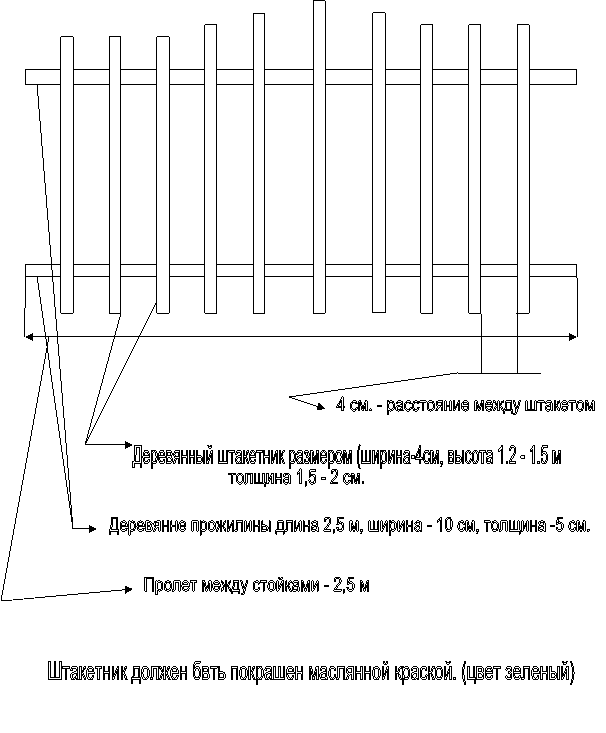 Приложение № 3 к Положению «О  правилах благоустройства муниципального образования «Шерегешское городское поселение»П Р Е Д П И С А Н И Е (образец)____________ ___________(место составления)Выдано ________________________________________________________________________________По (x) ________________________________________________________________________________(наименование строящего объекта)(месторасположение объекта)В результате проведенной проверки установлено: _______________________________________________________________________________________(наименование нарушений)________________________________________________________________________________правовых норм при организации строительства, качества выполняемых строительно-монтажных работ,производимых строительных материалов, конструкций и изделий с указанием нормативных актов________________________________________________________________________________________________________________________________________________________________________________________________________________________________________________в области строительства, требования которых нарушены)Предлагаю______________________________________________________________________( меры по устранению нарушений с указанием сроков)Особые условия _________________________________________________________________За неисполнение или ненадлежащее исполнение настоящего предписания организация, предприятие, физические лица несут административную ответственность, предусмотренную Кодексом РФ.О выполнении настоящего предписания прошу уведомить до ________________________________________________________________________________(должность,  Ф. И.О. лица, составившего предписание)____________________________(подпись)Предписание к исполнению принял_______________________________________________________(должность, Ф. И.О. представителя)________________________________________________________________________________(организации, предприятия)_________________________________________________(подпись)(X) – указывается при составлении предписания на строящемся объекте